FORMULARIO ACTA DICTAMENEn el día de la fecha 19 de noviembre de 2020, se reúne la Comisión ad hoc, de acuerdo a lo establecido en la Resolución Ministerial N° 194 / 2020 constituida por: Esteban Arnaudo, Mariana Torres, Rossana Bazán y Fabiana Perrone a los fines de tratar en el orden del día: la Cobertura de horas cátedra vacantes para el espacio curricular / unidad curricular Didáctica General  del Instituto Eduardo Lefébvre de Laboulaye de la localidad Laboulaye del Departamento Roque Sáenz Peña con una carga horaria de 3 horas. Carácter: Interino a término de la Carrera Profesorado de Educación Secundaria en Lengua y Literatura.Fecha de vigencia de la publicación desde el 22 de octubre de 2020 hasta el 26 de octubre de 2020.Horario de dictado: martes 18.35 a 19.15, 19.15 a 19.55 miércoles 18.35 a 19.15La evaluación de títulos y antecedentes laborales y profesionales y la ponderación de Proyecto de abordaje de los aspirantes inscriptos para la cobertura del espacio vacante, determina el presente orden de mérito:Se añade a continuación el detalle de la grilla GRILLA DE VALORACIÓN DE TÍTULOS Y ANTECEDENTES LABORALES Y PROFESIONALESAspirantes no merituados (en caso de que hubiere): se consignará: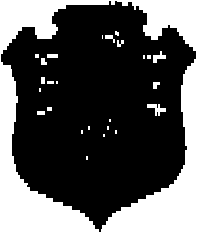 GOBIERNO DE LA PROVINCIA DE CÓRDOBAMINISTERIO DE EDUCACIÓNSECRETARIA DE EDUCACIÓNDIRECCIÓN GENERAL DE EDUCACIÓN SUPERIORDIRECCIÓN GENERAL DE EDUCACIÓN TÉCNICA Y FORMACIÓN PROFESIONAL SUBDIRECCIÓN DE EDUCACIÓN TÉCNICA SUPERIOROrdenApellido/s y Nombre DNITitulaciónPuntaje de Títulos y antece- dentesPuntajeProyecto de abordaje del EC/UCPuntaje Total1Dominetti, Carlos René26.722.602Prof. en Ciencias de la Educación18803762256AspiranteNº de inscripciónAspiranteNº de inscripciónDominettiCeruttiArpellinoTitulaciónInscripción1800---------------------------TitulaciónAcumulaciónTrayec PedagógicoTrayec PedagógicoPosGrados espec.PosTítulos especExperiencia laboralAntig. docente80-----------------------------Experiencia laboralExper. Profes.Formación ContinuaEspecífica para Nivel Sup.Formación ContinuaEspecífica ámbito laboral v relacionada con el EC/UCFormación ContinuaFormación generalPublicaciones específicasPublicaciones específicasInvestigaciones específicasInvestigaciones específicasOtros antecedentes laboralesOtros antecedentes laboralesTotal puntajeTotal puntaje1880---------------------------------Apellido y nombreDNITítuloFundamentos de lo dictaminadoCerutti, Valeria Ruht29.833.632Lic. en Psicopedagogía.Prof. en Educación EspecialLa titulación no responde al perfil para cubrir el espacio curricularArpellino, Silvia Susana21.695.457Profesora de Castellano, Literatura y LatínNo fue presentada la titulación de forma completa